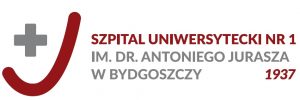 Information clause for apprenticesPursuant to Art. 13 item 1 and 2 of the Regulation (EU) of the European Parliament and the Council No. 2016/679 of 27 April 2016 on the protection of natural persons with regard to the processing of personal data and on the free movement of such data, and repealing Directive 95/46/EC (General Data Protection Regulation) hereinafter referred to as ‘GDPR’, we inform you that:The Data Controller of your personal data is dr Antoni Jurasz University Hospital No 1  in Bydgoszcz, ul. Marii Skłodowskiej Curie 9, 85-094 Bydgoszcz (hereinafter referred to as: 
UH No. 1). Contact with the Data Controller: 52 585 48 80 or by sending a written letter to the following address: Szpital Uniwersytecki Nr 1 im. dr. Antoniego Jurasza w Bydgoszczy ul. Marii Skłodowskiej – Curie 9, 85 - 094 Bydgoszcz or an e-mail to: sekretariat@jurasza.plThe Data Controller appointed a Data Protection Officer who supervises the respect of the personal data protection regulations. Contact Details: e-mail: je.nowak@jurasza.pl.Your personal data will be processed for the following purposes:- in order to carry out the recruitment for apprenticeship – on the basis of the consent pursuant to Art. 6 item 1 letter a) of the GDPR- related to the execution of apprenticeship – to conclude and execute the agreement pursuant to Art. 6 item. 1 letter b) of the GDPR- to meet legal obligations resulting from proper provisions of law – to maintain the confirmation of fulfilment of the obligation to inform pursuant to Art. 6 item 1 letter c) of the GDPR- to ensure current communication inside and outside the UH No. 1 – a legitimate interest of the Data Controller in the form of contacting you in the framework of the apprenticeship carried out – pursuant to Art. 6 item 1 letter f) of the GDPR- to ensure safety of persons and goods through the video surveillance - Art. 6 item 1 letter f) of the GDPR.The recipients of your personal data will be exclusively entities authorised to obtain personal data pursuant to the provisions of law.Your personal data will be stored throughout a period required by the provisions of law relating to the storage of documents related to apprenticeship.Your personal data will not be transferred to the third countries nor to an international organisation.Your personal data will not be processed in an automatised manner and will not be subject to profiling.You have the right to require from the Data Controller the access to your personal data and to their rectification, removal or to limitation of processing, as well as the right to withdraw the consent at any moment, without influence on the lawfulness of the processing that has already been carried out on the basis of the consent before its removal.If you consider that your personal data are processed in a way breaching the applicable provisions of law, you have the right to lodge a complaint to the President of the Office for the Personal Data Protection.The provision of your personal data that serve to fulfil legal obligations is mandatory in order to take part in the recruitment process for the apprenticeship and to execute it. 
If you do not provide them, the establishment of cooperation will be impossible.